Методические рекомендации для студентовТема: «Физико-химическое исследование испражнений»Значение темы:Клинический анализ кала предусматривает определение физических (общих) свойств, химическое и микроскопическое исследование. Знать: - правила взятия кала для лабораторных исследований;- причины, влияющие на физико-химические свойства кала -физико-химические свойства кала в норме и при патологииуметь:- организовать  рабочее  место  для     исследования,  определить  общие свойства и наличие скрытой крови в калеПлан изучения темы:1.Контроль исходного уровня знаний.Состав кала в нормеКакие исследования входят в клинический анализ кала?Перечислить физические (общие) свойства калаКоличество кала в норме и при патологииКонсистенция и форма кала в норме и при патологииЦвет кала в нормеИзменение цвета кала при патологииЗапах кала в норме и при патологииВидимые примеси пищевого происхожденияВидимые примеси не пищевого происхожденияПеречислить виды химического исследования калаРеакция кала в норме и при патологииПричины появления скрытой крови в калеОсобенности подготовки пациента к исследованию кала на скрытую кровьРеакция на наличие стеркобилина в кале Сулемовая проба ШмидтаЗадания самостоятельной работы.1. Ответить на вопросы исходного уровня знаний (устно).2.Законспектировать методики.3. Зарисовать результаты исследования рис.№№1,2. Зарисовать иммунохимический метод (экспресс-тест) рис.№3.4. Оценить физико-химические свойства кала и предположить патологию5. Ответить на тестовые задания.2.Содержание темы. ПРАВИЛА   СБОРА КАЛОВЫХ МАССДЛЯ ЛАБОРАТОРНОГО ИССЛЕДОВАНИЯВзятие  кала осуществляется самим пациентом в соответствии с инструкциями, составленными  в лабораторииИсследовать кал следует не позднее 8-12 часов после его выделения, а до этого его надо хранить при температуре 3-5ºСИспражнения собирают в чистую, сухую, широкогорлую посуду, желательно стеклянную. Не следует собирать кал в баночки с узким горлом, а также в коробочки, спичечные коробки и т.д.Кал не должен содержать посторонних примесей – мочи и выделений из половых органовНельзя собирать кал  после: -       клизм, особенно масляныхприема медикаментов, меняющих характер кала (слабительные средства, препараты железа, висмута) рентгенологического исследования желудка и кишечника (примесь бария); исследование кала проводится не ранее, чем через 2 суток после рентгенологического исследованияДля исследования кала, основной целью которого является определение функциональной способности пищеварительного тракта, то есть степени усвоения пищевых веществ, необходимо в течение 4-5 дней соблюдать специальную унифицированную диету, содержащую установленное количество пищевых веществ (диета Певзнера или Шмидта)За 3 дня до  исследования кала на скрытую кровь   следует исключить из диеты мясо, рыбу и зеленые овощи, так как содержащиеся в них  пигменты (миоглобин, хлорофилл)  дают ложно положительную реакцию на гемоглобинДля обнаружения вегетативных форм простейших кал должен быть обязательно свежевыделенным –  исследование необходимо проводить не позднее 15-20 минут после дефекации, то есть еще в теплом состоянии. В остывшем кале вегетативные формы простейших быстро теряют подвижность и погибают.ОПРЕДЕЛЕНИЕ СКРЫТОЙ КРОВИ В КАЛЕ АМИДОПИРИНОВОЙ ПРОБОЙПринцип. Гемоглобин крови обладает пероксидазными свойствами, то есть способностью расщеплять перекись водорода с образованием атомарного кислорода, который окисляет амидопирин  с образованием соединения синего цвета.Реактивы: 5% спиртовой раствор амидопирина30% раствор уксусной кислоты3% раствор перекиси водородаХод исследования.Небольшой кусочек кала растирают с 4-5 мл воды в фарфоровой ступке или в пробирке до образования равномерной эмульсииФильтруют эмульсию кала  К фильтрату добавляют равный объем раствора амидопирина и по 10-12  капель растворов уксусной кислоты и перекиси водородаПроба считается положительной, если в течение первых двух минут появляется сине-фиолетовое окрашиваниеОПРЕДЕЛЕНИЕ  СТЕРКОБИЛИНА  В  КАЛЕСУЛЕМОВОЙ   ПРОБОЙ  ШМИДТАПринцип. В присутствии солей ртути стеркобилин приобретает розовый цвет, а билирубин – зеленый.Реактивы:Насыщенный раствор двухлористой ртути (сулемы). 7г сулемы растворяют в 100мл воды  при кипячении, после охлаждения фильтруют. Реактив ядовит!Ход исследования.Небольшой кусочек кала растирают с 3-4 мл насыщенного раствора сулемы в фарфоровой чашке или пробиркеЗакрывают крышкой или пробкой и оставляют стоять при комнатной температуре в вытяжном шкафу на 1 суткиКонтрольную пробу ставят так же, как опытную, но вместо сулемы  берут водуВ присутствии стеркобилина в опытной пробе появляется розовое окрашивание, а в присутствии билирубина раствор приобретает зеленый цветВ норме реакция на стеркобилин в кале положительна. Задание №3.Рис№3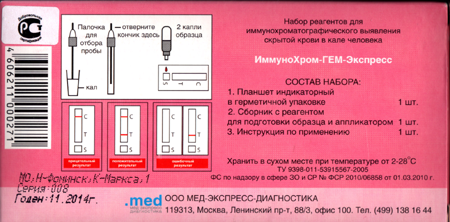 Задание №41.Оцените следующие результаты исследования физических свойств кала: Количество - 800 г/сутки Консистенция- мазевидная Общие свойства: слизь - кровь - остатки пищи- кусочки мяса, капли жира2.Оцените следующие результаты исследования физико-химических свойств кала: Цвет - темно-коричневый Консистенция - жидкий, водянистый Общие свойства: слизь ++ кровь - гной ++ Химическоеисследование: реакция на кровь ++3.Оцените следующие результаты физико-химического исследования кала: Цвет - серо-белый Консистенция - мазевидная Общие свойства: слизь - кровь - остатки пищи - Химическое исследование: реакция на стеркобилин – отр4.Оцените следующие результаты исследования физических свойств кала: Цвет - желтый Консистенция- кашицеобразный, пенистый Общие свойства: слизь - кровь - остатки пищи -5. Итоговый контроль знаний.Тестирование.Выберите один или несколько правильных ответов1.НОРМАЛЬНЫЕ КОМПОНЕНТЫ КАЛА 1) остатки непереваренной пищи 2) мышечные волокна 3) нейтральный жир 4) эпителий кишечника 5) микрофлора кишечника 2. ЦЕЛИ КОПРОЛОГИЧЕСКОГО ИССЛЕДОВАНИЯ 1) оценка пищеварительной функции ЖКТ 2) выявление опухоли ЖКТ 3) дифференциация желтух 4) определение типа дискинезии желчных путей 3.ПИГМЕНТ КАЛА В НОРМЕ 1) билирубин 2) стеркобилин 3) биливердин 4) гематоидин 4.ИЗМЕНЕНИЕ ЦВЕТА КАЛА ПРИ ПАТОЛОГИИ 5.ПРИЧИНЫ ЖЕЛТОЙ ОКРАСКИ КАЛА 1) отсутствие нормальной микрофлоры в кишечнике 2) длительный прием антибиотиков 3) ускоренная эвакуация из кишечника 4) наличие билирубина 5) наличие биливердина 6. ФОРМА КАЛА ПРИ ЗАБОЛЕВАНИЯХ 7. НАЛИЧИЕ В КАЛЕ КУСОЧКОВ НЕПЕРЕВАРЕННОГО МЯСА-....... Дополните 8. СТЕАТОРЕЯ НАБЛЮДАЕТСЯ ПРИ 1) колите 2) ахлоргидрии 3) гиперхлоргидрии 4) панкреатите 9.СКРЫТАЯ КРОВЬ В КАЛЕ 1) определяется при каждом исследовании кала 2) определяется по специальному назначению врача 3) придает калу черный цвет 4) не выявляется при микроскопии 5) обнаруживается только при химическом исследовании 10.МЕТОДЫ ОБНАРУЖЕНИЯ СКРЫТОЙ КРОВИ В КАЛЕ 1) микроскопия нативного препарата 2) иммунохимический3) реакция Уффельмана 4) амидопириновая проба 5) фенолфталеиновая проба Выучить: микроскопия кала и копрологические синдромыЛитература: 1. Власова Н.В.   Методы  клинических  лабораторных  исследований:        Учебное пособие. / Н.В.  Власова. – Красноярск: Красноярский медико- фармацевтический колледж, 2008.- 222с2.Власова Н.В. Сборник ситуационных задач по методам клинических лабораторных исследований. Красноярск, 2006. Рис.1 Исходный цвет фильтрата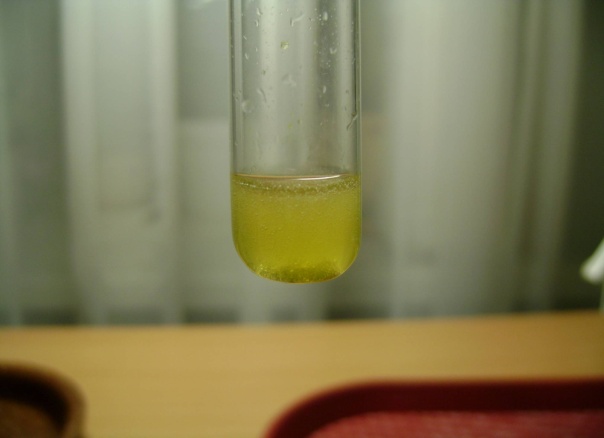 Рис.№2 результат «+» пробы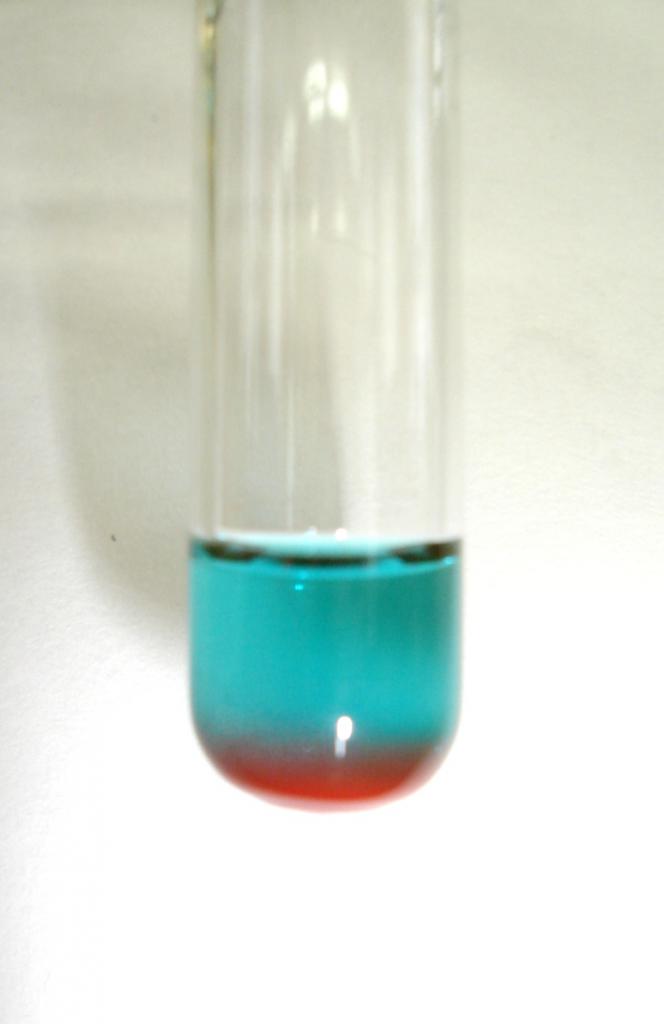 Установите соответствие 1) дисбактериоз А) желтый 2) инфекционный гепатит Б) белый 3) желудочное кровотечение В) черный Г) коричневый Г) коричневый Д) красно-коричневый Д) красно-коричневый Установите соответствие 1) спастический запор А) твердых шариков 2) опухоль прямой кишки Б) лентовидная В) цилиндрическая В) цилиндрическая Г) неоформленная Г) неоформленная 